Publicado en Madrid el 23/09/2021 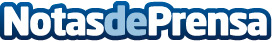 Las ventajas que ofrece Crowd1 al trabajar desde casaLa pandemia del Covid 19 ha traído una transformación en todos los aspectos, y en el campo del trabajo no ha sido para menos, redefiniendo patrones laborales como el lugar y las condiciones en las que se trabajaDatos de contacto:Crowd1+254703790790Nota de prensa publicada en: https://www.notasdeprensa.es/las-ventajas-que-ofrece-crowd1-al-trabajar Categorias: Nacional Marketing Emprendedores E-Commerce Recursos humanos http://www.notasdeprensa.es